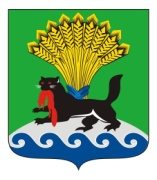 РОССИЙСКАЯ ФЕДЕРАЦИЯИРКУТСКАЯ ОБЛАСТЬИРКУТСКОЕ РАЙОННОЕ МУНИЦИПАЛЬНОЕ ОБРАЗОВАНИЕАДМИНИСТРАЦИЯПОСТАНОВЛЕНИЕот   11 октября 2017г.			           					              № 435О внесении изменений в постановление администрации Иркутского районного муниципального образования от 13.06.2017 № 182 «О календарном плане физкультурно-оздоровительных и спортивно-массовых мероприятий администрации Иркутского районного муниципального образования  на 2017 год» В целях обеспечения эффективности и результативности расходования средств  районного бюджета, исполнения календарного плана физкультурно-оздоровительных и спортивно-массовых мероприятий администрации Иркутского районного  муниципального образования на 2017 год в рамках муниципальной программы Иркутского районного муниципального образования «Развитие физической культуры и спорта в Иркутском районе» на 2014 - 2017 годы, утвержденной Постановлением администрации № 5097 от 13.11.2013,  руководствуясь  статьями 39, 45, 54 Устава Иркутского районного муниципального образования, администрация Иркутского районного муниципального образованияПОСТАНОВЛЯЕТ:1. Внести изменения в постановление администрации Иркутского районного муниципального образования от 13.06.2017 № 182 «О календарном плане физкультурно-оздоровительных и спортивно-массовых мероприятий администрации Иркутского районного муниципального образования на 2017 год»:1.1. В приложение 1 «Календарный план физкультурно-оздоровительных и спортивно-массовых мероприятий администрации Иркутского районного муниципального образования на 2017 год в рамках подпрограммы «Развитие физической культуры и массового спорта» на 2014-2017 годы» внести  следующие изменения:1.1.1. строку 6 «БАСКЕТБОЛ» раздела 1. Первенства, турниры, соревнования по видам спорта изложить в следующей редакции:«											         »;1.1.2. строку 8 «ВОЛЕЙБОЛ» раздела 1. Первенства, турниры, соревнования по видам спорта изложить в следующей редакции:«											         »;1.1.3. строку 12 «ВОЛЕЙБОЛ» раздела 1. Первенства, турниры, соревнования по видам спорта изложить в следующей редакции:«											         »;1.1.4. строку 16 «ВОЛЕЙБОЛ» раздела 1. Первенства, турниры, соревнования по видам спорта изложить в следующей редакции:«											         »;1.1.5. строку 39 «НАСТОЛЬНЫЙ ТЕННИС» раздела 1. Первенства, турниры, соревнования по видам спорта изложить в следующей редакции:«											         »;1.1.6. строку 40 «ПУЛЕВАЯ СТРЕЛЬБА» раздела 1. Первенства, турниры, соревнования по видам спорта изложить в следующей редакции:«											         »;1.1.7. строку 56 «СПОРТИВНАЯ БОРЬБА» раздела 1. Первенства, турниры, соревнования по видам спорта изложить в следующей редакции:«											         »;1.1.8. строку 63 «ШАХМАТЫ» раздела 1. Первенства, турниры, соревнования по видам спорта изложить в следующей редакции:«											         »;1.1.9. строку 65 «ШАШКИ» раздела 1. Первенства, турниры, соревнования по видам спорта изложить в следующей редакции:«											         »;1.1.10. строку 69 раздела 2. Комплексные мероприятия изложить в следующей редакции:«											         »;1.1.11. строку 71 раздела 2. Комплексные мероприятия изложить в следующей редакции:«											         »;1.1.12. строку 74 Раздела 2. Комплексные мероприятия изложить в следующей редакции:«  »;1.1.13. строку 85 Раздела 2. Комплексные мероприятия изложить в следующей редакции:«  »;1.2. Приложение 2 «Сметы расходов на проведение физкультурно-оздоровительных и спортивно-массовых мероприятий администрации Иркутского районного муниципального образования на 2017 год в рамках подпрограммы «Развитие физической культуры и массового спорта» на 2014-2017 годы изложить в новой  редакции (приложение).2. Отделу по организации делопроизводства и работе с обращениями граждан организационно-контрольного управления администрации Иркутского районного муниципального образования внести в оригинал постановления администрации Иркутского районного муниципального образования от 13.06.2017 № 182 ««О календарном плане физкультурно-оздоровительных и спортивно-массовых мероприятий администрации Иркутского районного муниципального образования на 2017 год» информацию о внесении изменений.3. Настоящее постановление опубликовать с приложением в газете «Ангарские огни», разместить в информационно-коммуникационной сети «Интернет» на официальном сайте администрации Иркутского районного муниципального образования  www.irkraiоn.ru.4. Контроль исполнения настоящего постановления возложить на первого заместителя Мэра.Мэр	района 									 Л.П. Фролов							                    Приложение 							      к постановлению администрации							      Иркутского районного                                                                             муниципального образования							      от «___»_______2017 г. № _____СМЕТЫ РАСХОДОВна проведение физкультурно-оздоровительных и спортивно-массовых мероприятий администрации Иркутского районного муниципального образования на 2017 год в рамках подпрограммы «Развитие физической культуры и массового спорта» на 2014-2017 годы  1.Организация и проведение комплексных физкультурно-оздоровительных и спортивно-массовых мероприятийСмета № 1.6-8ХХХVII летние сельские спортивные игры Иркутского районаСмета № 2.10-12Спортивный праздник «Папа, мама, я – спортивная семья»Смета № 3.11-12ХХХV зимние сельские спортивные игры Иркутского районаСмета № 4.10-12Районное мероприятие «Лучшие спортсмены Иркутского района»Смета № 5.12Спортивный праздник для людей с  ограниченными возможностями здоровья и инвалидов «Мы можем всё!»2.  Организация и проведение районных первенств, турниров, соревнований по отдельным видам спортаСмета № 6.11Традиционный открытый турнир по греко-римской борьбе памяти почетного гражданина Иркутского района, участника ВОВ Ощерина А.И.Смета № 7.10-12Открытый турнир по волейболу памяти Раминского М.Г.Смета № 8.10-12Традиционный турнир по шахматам, посвященный Дню пожилого человекаСмета № 9.10-12Традиционный турнир по шашкам, посвященный Дню пожилого человекаСмета № 10.10-12Первенство Иркутского района по пулевой стрельбеСмета № 11.10-12Первенство Иркутского района по настольному теннису3.Обеспечение участия спортсменов Иркутского  района в соревнованиях различного рангаСмета № 12.10-12Первенство г.Иркутска по волейболу среди ветерановСмета № 13.10-12Первенство Иркутской области по волейболу среди мужских командСмета № 14.10-12Первенство  (чемпионат) Иркутской области по баскетболуИТОГО: 545 842, 00  руб.Первый заместитель Мэра     							      И.В. Жук                                                 6.Первенство (чемпионат) Иркутской области по назначениюпо назначению Согласно вызова-положенияМинистерство спорта Иркутской области, Федерация баскетбола, Отдел ФКС и МП30 Смета№14.10-128. Районный турнир среди ветеранов, посвященный памяти Раминского М.Г.по назначениюпо назначениюКоманды МООтдел ФКС и МП80Смета№ 7.10-1212. Первенство  Иркутской области среди мужских командпо назначениюг.Иркутсксогласно вызова-положенияМинистерство спорта Иркутской области  Федерация волейбола, Отдел ФКС и МП10Смета№ 13.10-1216.Первенство г. Иркутска среди ветерановпо назначениюг. Иркутсксогласно вызова-положенияОтдел ФКС и МП, федерация волейбола15 Смета№ 12.10-1239.Первенство Иркутского районаноябрьс.НикольскКоманды МООтдел ФКС и МП, Никольское МО60Смета№ 11.10-1240.Первенство Иркутского районаноябрьс.НикольскКоманды МООтдел ФКС и МП, Никольское МО60Смета№ 10.10-1256.Традиционный открытый турнир памяти почетного гражданина Иркутского района, участника ВОВ Ощерина А.И. ноябрьс. Хомутовосогласно вызова-положенияФедерация борьбы, Отдел ФКС и МП150Смета№ 6.1163Традиционный турнир Иркутского района, посвященный Дню пожилого человека октябрьд.ЛыловщинаПенсионеры Иркутского районаОтдел ФКС и МП,Ширяевское МО40Смета№ 8.10-1265Традиционный турнир Иркутского района, посвященный Дню пожилого человека октябрьд.ЛыловщинаПенсионеры Иркутского районаОтдел ФКС и МП,Ширяевское МО40Смета№ 9.10-1269.ХХХV зимние сельские спортивные игры Иркутского районапо назначениюпо назначениюКоманды МООтдел ФКС и МП800 Смета№ 3.11-1271.Спортивный праздник «Папа, мама, я– спортивная семья»по назначениюпо назначениюСемьи Иркутского районаОтдел ФКС и МП80Смета№ 2.10-1274.Районное мероприятие «Лучшие спортсмены Иркутского района»по назначениюпо назначениюПобедители областных и Всероссийских соревнованийОтдел ФКС и МП50Смета №  4.10-1285.Спортивный праздник для людей с ограниченными возможностями здоровья и инвалидов «Мы можем всё!»по назначениюпо назначениюСемьи, воспитывающие детей с ограниченными возможностями здоровья и инвалидовОтдел ФКС и МП30Смета №  5.12№НаименованиеСумма плановых показателей на очередной финансовый год, руб.1231.Организация и проведение мероприятия, услуги по подготовке и оборудованию мест проведения соревнований103 000,002.Приобретение призов38 100,003.Приобретение кубков31 100, 004.Приобретение медалей39 000,005.Приобретение грамот6 630,00ИТОГО по смете расходов:217 830,00№НаименованиеСумма плановых показателей на очередной финансовый год, руб.1231.Приобретение призов9 200, 002.Приобретение медалей1 800,003.Приобретение грамот390, 004.Приобретение кубка1 500,00ИТОГО по смете расходов:12 890, 00№НаименованиеСумма плановых показателей на очередной финансовый год, руб.1231.Организация и проведение мероприятия38 370,002.Приобретение призов22 000,003.Услуги по подготовке и оборудованию мест проведения соревнований68 690, 004.Приобретение кубков28 700, 005.Приобретение грамот4 350,006.Приобретение медалей22 800,00ИТОГО по смете расходов:184 910,00№НаименованиеСумма плановых показателей на очередной финансовый год, руб.1231.Подарки (статуэтка с фигурой «Победа со звездой из металлизированного пластика – 50 шт.)за счет остатков 2015 года2. Благодарности (50 шт.)за счет остатков 2015 года3.Организация и проведение мероприятия42 012, 00ИТОГО по смете расходов:42 012, 00№НаименованиеСумма плановых показателей на очередной финансовый год, руб.1231. Призы (набор для занятий фитнесом – 10 шт.)за счет остатков 2015 года2. Медали (10 шт.)за счет остатков 2015 года3. Грамоты (10 шт.)за счет остатков 2015 годаИТОГО по смете расходов:за счет остатков 2015 года№НаименованиеСумма плановых показателей на очередной финансовый год, руб.1231.Приобретение призов 6 400,002.Приобретение медалей7 800,00ИТОГО по смете расходов:200,00№НаименованиеСумма плановых показателей на очередной финансовый год, руб.1231. Призы (статуэтка с фигурой «Волейболист мужчина» - 8 шт., стилизованный «Кубок-человечек» – 3 шт.)за счет остатков 2016 года2. Грамоты (30 шт.)за счет остатков 2016 года3. Кубок (1 шт.)за счет остатков 2016 года4. Медали (24 шт.)за счет остатков 2016 годаИТОГО по смете расходов:за счет остатков 2016 года№НаименованиеСумма плановых показателей на очередной финансовый год, руб.1231.Призы (стилизованный «Кубок-человечек» – 1 шт., приз на основании «Цифра 1 в круге» - 2 шт.)за счет остатков 2016 года2. Грамоты  (8 шт.)за счет остатков 2016 года3. Медали (6 шт.)за счет остатков 2016 годаИТОГО по смете расходов:за счет остатков 2016 года№НаименованиеСумма плановых показателей на очередной финансовый год, руб.1231. Призы (стилизованный «Кубок-человечек» – 1 шт., приз на основании «Цифра 1 в круге» - 2 шт.)за счет остатков 2016 года2. Грамоты (8 шт.)за счет остатков 2016 года3. Медали (6 шт.)за счет остатков 2016 годаИТОГО по смете расходов:за счет остатков 2016 года№НаименованиеСумма плановых показателей на очередной финансовый год, руб.1231.Призы (стилизованный «Кубок-человечек» – 3 шт., статуэтка с фигурой «Стрелок»  - 4 шт.)за счет остатков 2016 года2.Грамоты (22 шт.)за счет остатков 2016 года3.Медали (18 шт.)за счет остатков 2016 года4.Кубок (1 шт.)за счет остатков 2016 годаИТОГО по смете расходов:за счет остатков 2016 года№НаименованиеСумма плановых показателей на очередной финансовый год, руб.1231Призы (стилизованный «Кубок-человечек» – 3 шт., статуэтка с фигурой «Настольный теннис»  - 3 шт.)за счет остатков 2016 года2.Грамоты (19 шт.)за счет остатков 2016 года3.Медали (15 шт.)за счет остатков 2016 года4.Кубок (1 шт.)за счет остатков 2016 годаИТОГО по смете расходов:за счет остатков 2016 года№НаименованиеСумма плановых показателей на очередной финансовый год, руб.1231Организационный взнос15 000,00ИТОГО по смете расходов:15 000,00№НаименованиеСумма плановых показателей на очередной финансовый год, руб.1231Организационный взнос15 000,00ИТОГО по смете расходов:15 000,00№НаименованиеСумма плановых показателей на очередной финансовый год, руб.1231Организационный взнос44 000,00ИТОГО по смете расходов:44 000,00